Present:Town Mayor – Councillor M BennettCouncillors –, G Dolman, L Hunt-Slade, H Jowett, M Kerry, J Walker, S Walker and K Wood        01/20
     01/20A        01/20
     01/20ATo receive apologies for absence.
Apologies were received and ACCEPTED from Councillors:J Gdula – childcare commitmentS Marshall-Clarke - illnessA Richardson - illnessC Robinson – work commitmentB Slade- work commitmentTo hear from representatives of East Midlands Railway regarding EAST MIDLANDS RAILWAY DECEMBER 2020 TIMETABLE CONSULTATION Major changes – have your sayEast Midlands Railway published a timetable consultation document in November 2019. That consultation ends on February 14th, 2020 and relates to major changes that the company wants to make in December 2020.In the consultation document East Midlands Railway, under a heading of ‘General’ on page 30 of the document a question was posedWill there still be direct services from Alfreton and Langley Mill to London St Pancras International during the week and at weekends?AnswerWe have no plans to continue running direct services to London from those stations. We will however maintain a morning Sheffield to Nottingham service, which will call at these stations and allow connections from Nottingham to London St Pancras International  .
Minute 119/19 f of the Alfreton Town Council Meeting 17 December 2019 also refersRESOLVEDThat the Town Council continues with its objection to the proposal and in addition to its letter to the Secretary of State for Transport, already sent responds to the East Midlands Railway consultation document with the same objections.To receive apologies for absence.
Apologies were received and ACCEPTED from Councillors:J Gdula – childcare commitmentS Marshall-Clarke - illnessA Richardson - illnessC Robinson – work commitmentB Slade- work commitmentTo hear from representatives of East Midlands Railway regarding EAST MIDLANDS RAILWAY DECEMBER 2020 TIMETABLE CONSULTATION Major changes – have your sayEast Midlands Railway published a timetable consultation document in November 2019. That consultation ends on February 14th, 2020 and relates to major changes that the company wants to make in December 2020.In the consultation document East Midlands Railway, under a heading of ‘General’ on page 30 of the document a question was posedWill there still be direct services from Alfreton and Langley Mill to London St Pancras International during the week and at weekends?AnswerWe have no plans to continue running direct services to London from those stations. We will however maintain a morning Sheffield to Nottingham service, which will call at these stations and allow connections from Nottingham to London St Pancras International  .
Minute 119/19 f of the Alfreton Town Council Meeting 17 December 2019 also refersRESOLVEDThat the Town Council continues with its objection to the proposal and in addition to its letter to the Secretary of State for Transport, already sent responds to the East Midlands Railway consultation document with the same objections.02/2002/20To receive any declarations of interest from Members.Please NoteMembers must ensure that they complete all sections of the Declarations of Interest sheet prior to the start of the meeting these will be made available in the Council Chamber. Column 5 of the Declaration of Interest sheet must be completed in all cases to indicate the action to be taken (i.e. to stay in or leave the meeting prior to any consideration or determination of the item).The Declarations of Interests will be read out from the Declaration Sheet – Members will be asked to confirm that the record is correct.
Declarations were received from:Councillor John Walker Agenda Item 13/20 PlanningTo receive any declarations of interest from Members.Please NoteMembers must ensure that they complete all sections of the Declarations of Interest sheet prior to the start of the meeting these will be made available in the Council Chamber. Column 5 of the Declaration of Interest sheet must be completed in all cases to indicate the action to be taken (i.e. to stay in or leave the meeting prior to any consideration or determination of the item).The Declarations of Interests will be read out from the Declaration Sheet – Members will be asked to confirm that the record is correct.
Declarations were received from:Councillor John Walker Agenda Item 13/20 Planning03/2003/20Public ParticipationThere was nonePublic ParticipationThere was none04/2004/20To consider any items which should be taken in exclusion of the press and public. It was RECOMMENDED that agenda 10/20 b. To consider a quotation for Centenary Green cuts due to its commercially sensitive nature.
RESOLVEDThat the above item be heard in exclusion of press and publicTo consider any items which should be taken in exclusion of the press and public. It was RECOMMENDED that agenda 10/20 b. To consider a quotation for Centenary Green cuts due to its commercially sensitive nature.
RESOLVEDThat the above item be heard in exclusion of press and public05/2005/20To hear from a representative of Derbyshire Police should one be available No officers were available to attend the meeting.It was AGREED that the following matters be brought to the attention of the police.Stolen Car – Damstead Park – the police have already taken action to inform local residents.Underage drinking on the footpath between Ley Gardens and Nottingham RoadIt was also AGREED to send congratulations to PCSO Mark Rogers on his recent appointment as a Police OfficerTo hear from a representative of Derbyshire Police should one be available No officers were available to attend the meeting.It was AGREED that the following matters be brought to the attention of the police.Stolen Car – Damstead Park – the police have already taken action to inform local residents.Underage drinking on the footpath between Ley Gardens and Nottingham RoadIt was also AGREED to send congratulations to PCSO Mark Rogers on his recent appointment as a Police Officer06/2006/20To read and consider the Minutes of the Meeting of Alfreton Town Council held on Tuesday 17th December 2019 copies have been circulated to each Member with the summons to attend the meeting; the Minutes may be taken as read.RESOLVEDThat the minutes be confirmed as a correct recordTo read and consider the Minutes of the Meeting of Alfreton Town Council held on Tuesday 17th December 2019 copies have been circulated to each Member with the summons to attend the meeting; the Minutes may be taken as read.RESOLVEDThat the minutes be confirmed as a correct record07/2007/20After consideration to approve the signature of the Meeting Minutes of Tuesday 17th December 2019 by the person presiding as a correct record.
RESOLVED
That the minutes are signed as a correct recordAfter consideration to approve the signature of the Meeting Minutes of Tuesday 17th December 2019 by the person presiding as a correct record.
RESOLVED
That the minutes are signed as a correct record08/2008/20To dispose of business, if any, remaining from the last meeting. There is noneTo dispose of business, if any, remaining from the last meeting. There is none09/20To receive and consider reports and minutes of committees.There are noneTo receive and consider reports and minutes of committees.There are none10/20To receive and consider additional agenda items in the order in which they have been notified.To receive and consider additional agenda items in the order in which they have been notified.To set a budget and subsequent precept for the financial year 2020/2021RESOLVEDThat the attached budget proposal shown as Appendix A to these minutes is accepted. a. That under the provisions of the Local Government Finance Act 1988 The Council of the Borough of Amber Valley being the charging Authority for the said Borough are given notice that in the respect of the financial year beginning 1 April 2020 that Alfreton Town Council will require from them the sum of £176,328.00 to meet the expenses of the Town Council and that Alfreton Town Council require Amber Valley Borough Council to levy the said sum as an additional item of the Council Tax
b. That the Town Council’s thanks are put on record for the work of the Lead Members and Officers in drawing up the budget proposals.To set a budget and subsequent precept for the financial year 2020/2021RESOLVEDThat the attached budget proposal shown as Appendix A to these minutes is accepted. a. That under the provisions of the Local Government Finance Act 1988 The Council of the Borough of Amber Valley being the charging Authority for the said Borough are given notice that in the respect of the financial year beginning 1 April 2020 that Alfreton Town Council will require from them the sum of £176,328.00 to meet the expenses of the Town Council and that Alfreton Town Council require Amber Valley Borough Council to levy the said sum as an additional item of the Council Tax
b. That the Town Council’s thanks are put on record for the work of the Lead Members and Officers in drawing up the budget proposals.   b.To consider quotation for Centenary Green sectional cutsRESOLVEDThat members consider and accept the quote received from BWE £520.00 for clearance of section 3 That delegated powers are given to the Lead and Support Members of Environment Sport and Recreation to arrange flailing and removal of Blackthorn in sections 1 & 2 within the given budget 2019/2020That care is taken to ensure that existing trees, those within planting schemes are protected from damage during the operation of this workTo consider quotation for Centenary Green sectional cutsRESOLVEDThat members consider and accept the quote received from BWE £520.00 for clearance of section 3 That delegated powers are given to the Lead and Support Members of Environment Sport and Recreation to arrange flailing and removal of Blackthorn in sections 1 & 2 within the given budget 2019/2020That care is taken to ensure that existing trees, those within planting schemes are protected from damage during the operation of this work  c.To consider receive a report on staff Continued Professional Development – Community GovernanceRESOLVEDThat the Joint Town Clerk (TC) and Assistant Town Clerk are given the opportunity to complete this qualification with the financial costs met by the Council.  £5880.00 per attendee over 2 years.  From the Training Budget (£7500.00)Study and course work will be completed in staff’s own time and will not impact unnecessarily on the working hours.That a Training Agreement is completed, to repay costs if either employee leaves within a 2 year timescaleTo consider receive a report on staff Continued Professional Development – Community GovernanceRESOLVEDThat the Joint Town Clerk (TC) and Assistant Town Clerk are given the opportunity to complete this qualification with the financial costs met by the Council.  £5880.00 per attendee over 2 years.  From the Training Budget (£7500.00)Study and course work will be completed in staff’s own time and will not impact unnecessarily on the working hours.That a Training Agreement is completed, to repay costs if either employee leaves within a 2 year timescale  d. To consider a report on Digital & Climate change actionRESOLVEDThat members consider a trial period of 3 monthsThat members give their feedback at a future meeting   That members consider the purchase of a projector and screen from the Digital & Climate change action Budget at an estimated cost of £750.00To consider a report on Digital & Climate change actionRESOLVEDThat members consider a trial period of 3 monthsThat members give their feedback at a future meeting   That members consider the purchase of a projector and screen from the Digital & Climate change action Budget at an estimated cost of £750.0011/20To authorise the signing of orders for payment.  December 2019 £32,925.52RESOLVED That the payments are NOTED and APPROVEDTo authorise the signing of orders for payment.  December 2019 £32,925.52RESOLVED That the payments are NOTED and APPROVED12/20To receive reports from Members who may have attended Outside BodiesACTSThe Town Council’s Representative, Councillor Marlene Bennett MBE informed the meeting of interest in a Christmas Carol Service around the Christmas Tree on High Street, possibly to coincide with the Christmas Tree Event at St Martin’s ChurchIt was AGREED to place this matter on the agenda of the next Events CommitteeTo receive reports from Members who may have attended Outside BodiesACTSThe Town Council’s Representative, Councillor Marlene Bennett MBE informed the meeting of interest in a Christmas Carol Service around the Christmas Tree on High Street, possibly to coincide with the Christmas Tree Event at St Martin’s ChurchIt was AGREED to place this matter on the agenda of the next Events Committee13/20To consider Planning Applications:AVA/2020/0023 – Access from property to road for a disabled person via a lift (38 The Green, Alfreton, Derbyshire, DE55 7FT)RESOLVEDTo offer no representationsTo consider Planning Applications:AVA/2020/0023 – Access from property to road for a disabled person via a lift (38 The Green, Alfreton, Derbyshire, DE55 7FT)RESOLVEDTo offer no representations14/10To review and approve the following policies:Reserve PolicyRisk Management and Financial Risk Assessment
RESOLVEDThat the above policies are NOTED and APPROVED
To review and approve the following policies:Reserve PolicyRisk Management and Financial Risk Assessment
RESOLVEDThat the above policies are NOTED and APPROVED
15/20To consider 4 topics for communicationEast Midlands Railway December 2020 Timetable Consultation and Access to Alfreton Station Minute 01/20 (A) refersPrecept for the financial year 2020/2021 Minute 10/20a refersForthcoming works on the Centenary Green Minute 10/20b refersReport on Digital & Climate change action Minute 10/20 d refersTo consider 4 topics for communicationEast Midlands Railway December 2020 Timetable Consultation and Access to Alfreton Station Minute 01/20 (A) refersPrecept for the financial year 2020/2021 Minute 10/20a refersForthcoming works on the Centenary Green Minute 10/20b refersReport on Digital & Climate change action Minute 10/20 d refers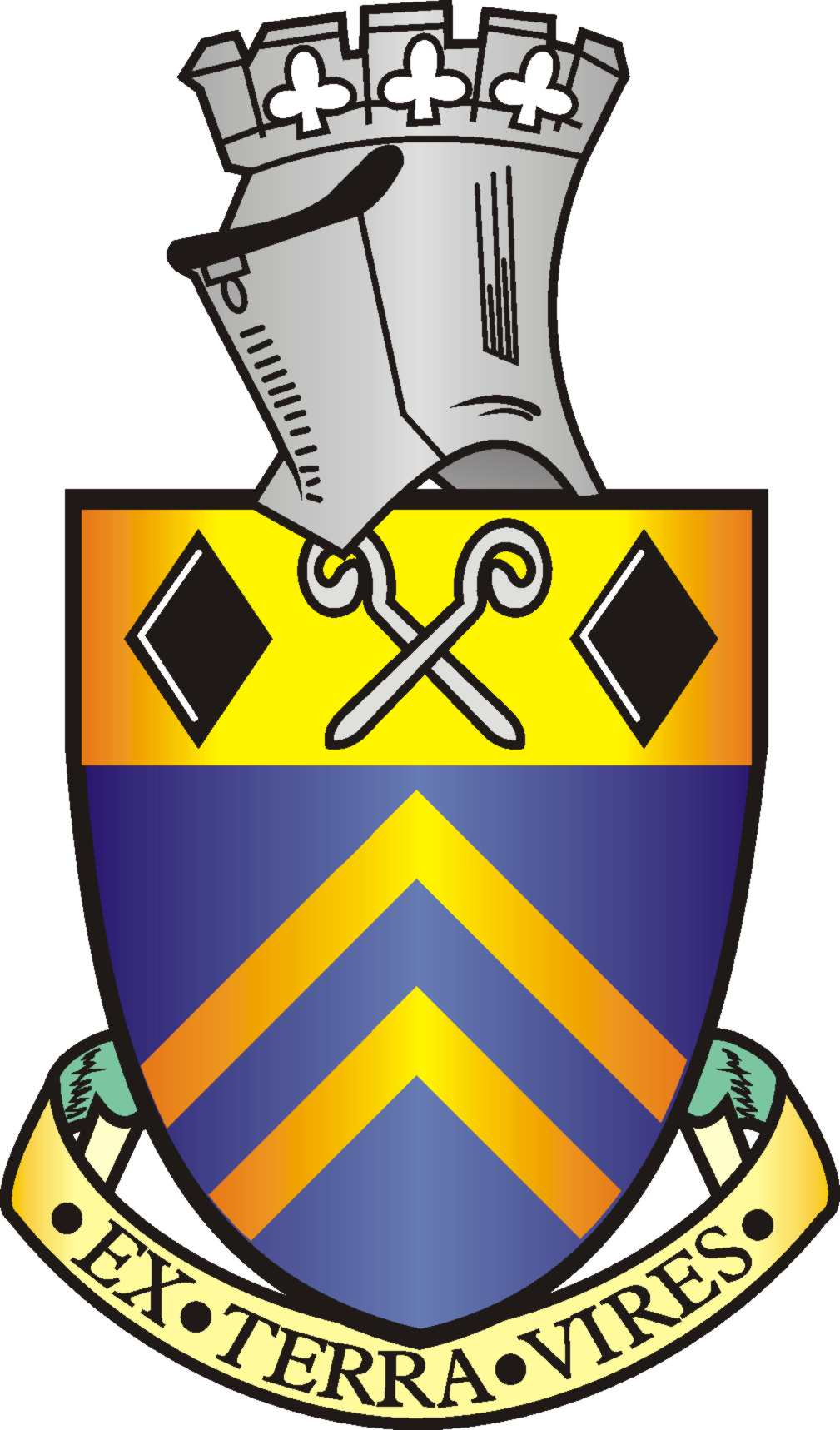 